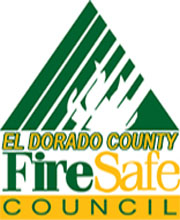 Board Meeting MinutesOctober 27, 2015USFS Headquarters, 100 Forni Road, Placerville9:30 am to 11:00Meeting Call to Order: 0932Roll Call: Sign In Dwyer, Willis, Tolson, Griffiths, Stewart, Marenco, Crespo, Dickson, Campbell presentHasse, Lory excused absences Approval of Agenda:  Motion by Dickson to approve agenda adding Coloma/Lotus FSC and Mosquito FSC to Item 9(d)(i) as action items.  Second by Stewart.  Motion carried unanimously.Consent Agenda: Board Action ItemMotion by Dickson to approve September 22, 2015 Board meeting minutes correcting Item 9(c)(ii) to Cool.  Second by Stewart.  Motion carried unanimously. 	Public Comment –Time limit is 3 minutes per person.   Kris Payne-Patterson Ranch FSC: requested information about why some FSCs are represented on the Board and some not, bylaws state how board is formed and number of members but all members are heard whether or not they are on the board, also confusion about Forest Service allowing burning and then prohibiting again and then specific burning allowed.  CalFIRE burn ban is still in effect, that has not changed. ENF campfire restrictions were lifted due to pressure from BOS, another group pressured BOS to put restrictions in place again and that was done, Information Items:Chair reportAttended meeting in CoolHeld an Executive meeting focused on chipping situationWent to Pleasant Valley last Sunday, Dickson did an excellent job with Countywide CWPP presentationLogtown FSC held a hot dog social a couple of weeks ago and made almost $4,000Vice Chair report – eventsAttended Coloma/Lotus preparedness day event, was well attended, most El Dorado County agencies were thereMet with supervisor Novasel and brought her up-to-date on Countywide CWPPStakeholder meeting schedule went out, posted on websiteReminder to send in events to be posted on websiteAll Board members now have business cards Web page – CalendarsGood reference and resourceQuarterly Stakeholder meeting-we invite all partners, next one is in November, date changed to third TuesdayProgram ReportsChipper - Ken & PatTerminated contract with Mountain Enterprises, they have done wonderfully for several years but haven’t been able to fulfill obligations to EDCFSC latelyHave engaged four other outfits to clear backlogRFP will be released today, will award contract to at least two contractors so there is backupMartin will be coordinating with contractorsShould have enough grant funding to sustain program through March of 2017Dumpster - JodiBear Rock Road, Placerville will be November 7 - 16Senior Assistance - ErnieNo reportFuel Reduction ProjectsWentworth Springs - MarkThis is a PG&E funded projectMust be completed by October 31CCC has finished work for grant purpose but will be going back gratis to finish clean upPP-1 - Mark/HeatherCalFIRE grant for ridge top clearingClose to being able to flag final boundaryNovember 16 is date for pre-work to be done and to prepare bidding documentsPG&E is also working on Auburn Lake Trails and Chrome Lake sponsored by RCDGF-12 - ErnieContract was awarded but contractor was out on firesDue to start in NovemberDesigned to use Growlersburg hand crews, CCC will be participating and are gifting labor through a grant they haveSRA grants have dropped from 10 million last year to 5 million this next year because other 5 million will be going to CCCTaken on another project, calling it GF-31 to clear right of way roads (county owned roads)LT-9a - KenCCC doing workEast side of Logtown on Highway 49Trestle Forest Health project - TeresaTimeline hasn’t changed, EIS will be updated in December and reply to comments will be done by then also, January/February for next comment periodStill looking at springtime for final decisionsProject is near Grizzly Flats10,000-15,000 acres to be treatedForest Service regional office is doing “Northern Sierra Wildfire Risk Assessment”, will be meeting next week, EDCFSC will be includedFire Adapted 50 presentation was requested for next meetingTreasurer’s Report: Ken Hasse Financial reportsBottom line is $318,694 in main accountMost is grant money waiting to be spentSRA account has $30,064Grant Funding Status Need to get advance for PP-1 New BusinessBoard of Supervisors update, Dec 8 Pioneer ParkEveryone is invited, will do annual updateFrank Stewart data request  (BOF) – Exec Coordinator GrantStewart sits on State Fire Safe Council BoardGave Stewart info to take to the State Board of Forestry meetingSatellite FSCs can apply for SRA grants and EDCFSC can be fiscal sponsor$100,000 maximum requestLegal review of documentsRight of entryReview completed and approved by Executive CommitteeContractor AgreementNo reportSeniors: Process, Flyer & ApplicationReview competed and approved by Executive CommitteeAdded Right of Entry and Hold Harmless clausesBiggest change is that there needs to be a ROE documentProcess has been updatedRequest for proposals templateCompleted and approved by Executive CommitteeJohn Driscoll invoiced EDCFSC $468 for all document reviews and SIG contract.  Driscoll will be legal counsel for EDCFSCRequested insurance company to update EDCFSC’s policy to cover all Associate FSCsNew and forming Community Fire Safe CouncilsColoma/LotusTurned in application for recognition as a Satellite Council, Debra Cruz will be Chair PersonLarry Mancuso will be liaison to EDCFSCMotion by Dickson to accept application.  Second by Griffiths. Motion carried unanimously.  Mosquito Application Turned in application for recognition as a Satellite CouncilKaren Pullin – Chair, Mary Joseph – Treasurer, Mari Miller - Secretary    Motion by Campbell to accept application.  Second by Stewart. Motion carried unanimouslyOmo RanchExploring formation of FSCSRA Grant StatusCounty wide CWPP StatusDr. Harris presentation on web (also Josh White Butte Fire)On websiteSurveyNeed community survey, will be available online, encourage everyone to participateFire ModelingSIG is doing modelingNext Steps: Associate participation, expectations and timelineEarly next year will combine modeling and survey and go out to community with resultsDwyer will e-mail out SRA grant procedural guidelines info, CWPP definition and survey link to all attendeesStill working on training session for new councilsUSFS Grant Submission: Chipping & DumpsterTraining session Oakland No report Board member/ Associate Reports   No reportsGood of the Order Adjourn to the November 17th  Board Meeting (9:30am)Due to Thanksgiving this is the third Tuesday of the month.Motion by Marenco to adjourn at 1151.  Second by Crespo, Motion carried unanimouslyJodi Martin, Clerk to the Board